 FUZAIL (HSE OFFICER)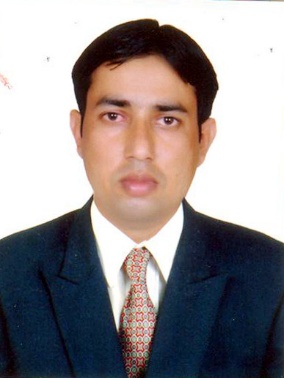 NEBOSH & OSHA CERTIFIED.______________________________________ CAREER OBJECTIVE: Seeking an exemplary position that is highly adaptable to the environment, highly inquisitive and resourceful and eager to face challenges. Suitable position in HSE Management such as / Coordinator / Officer or similar position in Civil Construction Projects / High-rise Building / Oil & Gas.PROFESSIONAL SYNOPSIS:To excel in the field of health safety & environment (HSE) by utilizing my strength performs inspect and test machinery and equipment such as lifting device, machine shields and scaffolding to make sure they meet appropriate safety regulations. Maintain computerized records, documentation of all related HSE as per policy for achieving organizational and my own personal objectives.Worked as a HSE Officer with 12 years of experience.Proven track record of developing procedures, operational policies, planning and implementing effective control measures to reduce accident/incident related costs.Hold proficiency in assessing HSE and Fire risks and implementing company’s HSE policies.Expertise in handling a diverse range of operations entailing safety training programs and budgeting.Excellent written, communication, interpersonal, liaison and problem solving skills with the ability to work in multi-cultural environment, high energy level and team spirit in the department.CAREER SCANOrganization	: CONSOLIDATED CONTRACTOR COMPANY (CCC) KSA.Project	: JAZAN REFINERY UTILITY PROJECT-EPC-13Designation	: HSE OFFICERDuration	:1st JULY 2015 to 13THMARCH 2018.Responsibilities :-To identify all potential hazards and to eliminate or control the hazards an acceptable level.Remove all unsafe condition and prevent unsafe action.To ensure that HSE programmes and procedures are communicated and understood by all employee through safety induction training programmes and safety tool box. Providing suitable and sufficient Personal Protective Equipment for all the employees and monitoring.Identifying and eliminating various hazards involved in construction site.Act as lead, assisting the Department Manager in the event of any emergency evacuation of the sites and office premises and functions as their area representative during evacuation and at the assembly point.Act in coordination with First-Aiders for assisting any physically impaired personnel during an emergency evacuation and any staff facing a medical emergency during work.Carry out investigation for accidents and incidents.Currently worked :-Organization	:in QATARProject	:UPGRADING OF MEASAIMEER ROAD PROJECT.(UMRP).Designation	:HSEOFFICERDuration	:June 21 2018 to12 Feb 2020.To ensure that work permit systems are being implemented at site.Assist the site management in planning for HSE.To ensure that area must be scanned and marked by the surveyor prior to excavation.Mechanical excavation order (MEO) briefed by the engineer to the concerned foreman ,operator and flagman.To offers expert knowledge and skills in order to generate and promote a positive health and safety culture, this represents a key role in helping control occupational risks.To help plan,implement, monitor and review the protective and preventative measures that companies are required or choose to follow.• Conduct HSE trainings and orientation to all new employees. Ensure all worksites are HSE compliant with Company policies and safety standards.  Support HSE personnels in the development of work site HSE campaigns and good practice.Organization	: DESCON ENGINEERING LLC. DOHA QATAR.KoProject	: BARZAN ONSHORE EPC(GAS)PROJECT.Designation	: HSE SUPERVISORDuration	:20TH February 2012 to 27TH February 2014Responsibilities:Hazard identification.Checking the permits, providing access, barricades, life line providing sign boards at site.Coordinate with client HSE dept., and sub contractor HSE officer.Assessing the TSTI and educate the supervisors and workers.Checking all certificates of tower crane, heavy and small equipments.Conducting fire drills and checking the condition of extinguisher, preparing of  emergency response procedures.Raise and constantly maintain high awareness of applicable HSE procedures.Create and update HSE promotional bulletins/presentations and support continual improvement plan of the HSE system.Deal with gases like Hydrogen Sulphide (H2S), Chlorine (CL2), and Methane (CH4) and Health & Safety precautions to be taken and to give briefing description for workers before start work.Organization	: QATARI MODERN MAINTAINANCE COMPANYProject	: DOHA CITY CENTRE EXPANSION PROJECT, PHASE II.Designation	: SAFETY OFFICER.Duration	: 17TH May 2007 to 16TH January 2010.Responsibilities:To carry out site safety inspection.Remove all unsafe condition and prevent unsafe action.To ensure that HSE programmes and procedures are communicated and understood by all employee through safety induction training programmes and safety tool box. Providing suitable and sufficient Personal Protective Equipment for all the employees and monitoring.Identifying and eliminating various hazards involved in construction site.Implementing company HSE plan and close follow up of its instructions at site.Coordinate with client HSE Dept., and sub-contractor HSE Officer.Checking the permits, providing access, barricades, life line providing sign boards on site.Carry out Scaffolding Inspection.Checking all certificates of tower crane, heavy and small equipments.Conducting fire drills and checking the condition of extinguisher, preparing of emergency evacuation and other plans including with spill emergency response procedures.Ensure the implementation of the method statement and risk assessments.Maintaining HSE statistics and all applicable files and records related to the HSE procedures.Organization 	: SAHARA CONSTRUCTION (Group of Engineers) JAMSHEDPUR.Project          	: ALISHAN TOWER PROJECT EAST SINGHBHUM.Designation 	: HSE OFFICERDuration      	: 20TH March 2003 to 14TH December 2006.Responsibilities:investigating/recording incidents, accidents, complaints and cases of ill healthundertaking risk assessments and site inspectionsensuring that equipment is installed correctly/safelyidentifying potential hazardsdetermining ways of reducing riskswriting internal health and safety policies/strategiescompiling statisticsdrawing up safe operational practices and making necessary changeswriting reports, bulletins and newslettersmaking presentations to groups of employees/managersproviding health and safety meetings and training courses for employeesliaising with relevant authoritieskeeping up to date and ensuring compliance with current health and safety legislationOrganization 	:  TARAPORE & COMPANY (Engineers’ and Contractors).Project          	:  TENUGHAT THERMAL POWER STATION.Designation 	: HSE OFFICERDuration      	: 20TH July 2010 to 14TH November 2011.ACADEMIC QUALIFICATIONBachelor of Science, Magadha University Bodh Gaya, Patna. (INDIA) - 2001TECHNICAL CAREERNEBOSH IGC Certified. (Doha Qatar) - 2012Diploma in Industrial Safety Management. (INDIA) –2002OSHA 10 hours CCC outreach training (KSA)- 2015.COURSE! TRAININGBasic Life Support and First Aid from Hamad International Training Center (QATAR)– 2012& 2018.Honeywell Gas detection product training (certificate course) JIZAN,KSA.Fire fighting course from British Safety Services Doha Qatar.(2008)First Aid and CPR Training from British Safety Services Doha Qatar.(2008)Authorized Gas Tester from total Safety Services Doha Qatar.(2012)ACHIEVEMENT35 Millions Safe Man Hours without LTI and fatality from Saudi Aramco Project /JRUP EPC-13/ Jazan Saudi Arabia.100 Million Safe Man Hours without LTI and fatality from Japan Gas Corporation, Barzan Onshore (EPC)Project Doha Qatar.PERSONAL DETAILSDate of Birth 	: 14 DECEMBER 1981Sex	: MaleLanguage Proficiency 	: English, Arabic, Hindi, Bengali and UrduMarital Status 	: MarriedNationality	: IndianReligion			: IslamEmail: fuzail-398283@gulfjobseeker.com I am available for an interview online through this Zoom Link https://zoom.us/j/4532401292?pwd=SUlYVEdSeEpGaWN6ZndUaGEzK0FjUT09Declaration I hereby declare that the above-furnished information is true and correct to the best of my knowledge.Date:Place:  Yours Faithfully                                                                              Fuzail                                                                                     HSE OFFICER